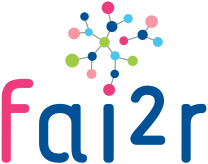 « Je déclare avoir recueilli le consentement de mon patient pour le passage de son dossier en Réunion de Concertation Pluridisciplinaire et l’avoir informé que ses données de santé sont gérées via un site sécurisé et sont partagées avec d’autres professionnels de santé à des fins de prise en charge diagnostique et thérapeutique »*tous les champs marqués par * sont obligatoires. Si l’une de ces informations est manquante, le patient ne pourra être inscrit.Médecin prescripteur                                        Médecin prescripteur                                        Médecin prescripteur de la RCP (nom, prénom)Médecin responsable du suivi du patient (Nom, prénom)Adresse postale pour envoi du Compte-rendu de RCP *Téléphone portable du médecin qui présentera le dossier *Date de la demandePatient                                       Patient                                       Patient                                       Patient                                       Patient                                       Patient                                       Patient                                       Patient                                       Patient                                       Nom*Date de naissance*Date de naissance*Date de naissance*Nom*Date de naissance*Date de naissance*Date de naissance*Lieu de Naissance*Lieu de Naissance*Lieu de Naissance*Prénom*Sexe*Sexe*Sexe*F MF MAntécédents familiauxAntécédents familiauxOrigine géographique des parents (si connu)Origine géographique des parents (si connu)PèreMèreMèreMèreConsanguinité (si connu)Consanguinité (si connu)Antécédents familiaux de maladies auto-immunesAntécédents familiaux de maladies auto-immunesAntécédents personnelsAntécédents personnelsDiagnostic supposéDiagnostic supposéSi Autre : Si Autre : Si Autre : Critères de classification SAPLCritères de classification SAPLDomaineCritèresCritères cliniques1. Thrombose vasculaire :Artériel Veineux Petits vaisseaux Critères cliniques2.  Morbidité obstétricale :a. Survenue d’au moins une mort fœtale inexpliquée avant la 10ème sa b. Survenue d’au moins une naissance prématurée avant la 34ème sa c. Survenue d’au moins 3 fausses couches consécutives et inexpliquées avant la 10ème sa Critères biologiques1. anticoagulant circulant lupique (présent à au moins 2 reprises à 12 semaines d’intervalle) Critères biologiques2. anticorps anti-cardiolipine (IgG et/ou IgM)(présent à au moins 2 reprises à un titre intermédiaire ou élevé >40 UGPL ou MPL ou >99% percentile) Critères biologiques3. anticorps anti-beta2-GPI (IgG et/ou IgM) (présent à au moins 2 reprises à un titre >99% percentile) Histoire de la MaladieHistoire de la MaladieHistoire de la MaladieHistoire de la MaladieHistoire de la MaladieHistoire de la MaladieHistoire de la MaladieAge de début des symptômes Age de début des symptômes Age de début des symptômes Date de diagnostic (JJ/MM/AAAA)Date de diagnostic (JJ/MM/AAAA)Date de diagnostic (JJ/MM/AAAA)AtteintesInitiales ou antérieures articulaire articulaire buccale cardiaque cutanéeAtteintesInitiales ou antérieures hématologique hématologique obstétricale ophtalmologique neurologiqueAtteintesInitiales ou antérieures pulmonaire pulmonaire rénale Autres  Autres Atteintesactuelles articulaire articulaire buccale cardiaque cutanéeAtteintesactuelles hématologique hématologique obstétricale ophtalmologique neurologiqueAtteintesactuelles pulmonaire pulmonaire rénale Autres  Autres Informations complémentairesInformations complémentairesBilan clinique et biologiqueBilan clinique et biologiqueBilan clinique et biologiqueBilan clinique et biologiqueBilan clinique et biologiqueBilan clinique et biologiqueAuto-anticorpsAnti-phospholipides Anti- β2GP1 Anti- β2GP1 Anti-cardiolipine Anti-cardiolipineAuto-anticorpsAnti-phospholipides Anticoagulant circulant lupique Anticoagulant circulant lupique Anticoagulant circulant lupique Anticoagulant circulant lupiqueAuto-anticorpsANA(précisez le titre et la fluorescence)Auto-anticorpsAnti-ADN natif(précisez Farr ou Elisa)Auto-anticorpsAnti-ENA(anti-SSA, anti-SSB, anti-Sm, anti-Pm, anti-RNP, etc..)ComplémentC3 (g/l)C3 (g/l)C4 (g/l)C4 (g/l)CH50 (%)ComplémentAutres éléments biologiquesBiopsieImagerie (Radio, TDM, IRM, Scanner, etc..)(type, résultats, date, laboratoire)Prise en charge Prise en charge Prise en charge déjà réaliséeTraitement actuelDemande d’Avis de la RCPDemande d’Avis de la RCPAvis demandé*Diagnostique Thérapeutique AutreType de question*Question à poser*Eléments pertinents du contexte (avis du patient, ressources locales…)Niveau d’urgence (délai de réponse)